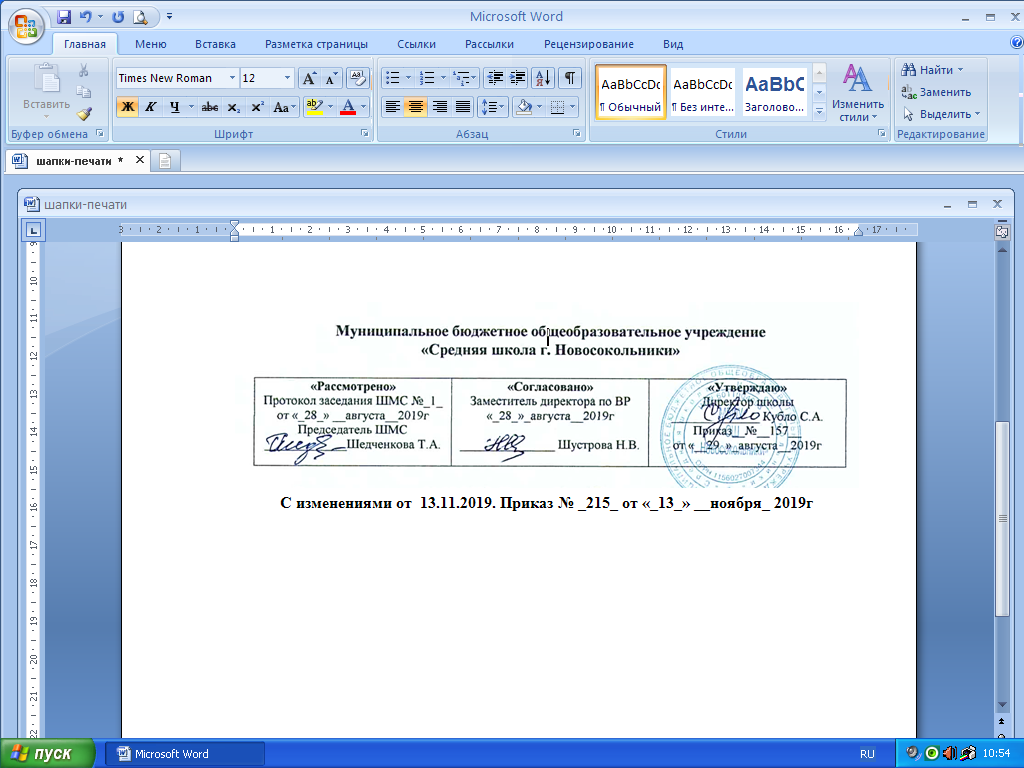 Дополнительная общеобразовательная общеразвивающая программаобъединения дополнительного образованиякружок «Шахматы»Направленность: физкультурно-спортивнаяСрок реализации –2 годаВозраст: 8 -10 летСоставители:Боботунова Ольга Владимировна,  учитель начальных классовСмирнов Виктор Петрович,социальный педагогНовосокольникиСодержаниеПояснительная записка………………………………………….2-5Учебно-тематический план……………………………………. 5-9Содержание изучаемого курса………………………………. ...9-11Список литературы…………………………………………… .. 12Пояснительная записка   Программа курса «Шахматы» имеет физкультурно-спортивную направленность, предназначена для обучающихся 1-4-х классов начальной школы, и составлена на основе программы «Шахматы - школе» под редакцией И.Г.Сухина. Начальный курс по обучению игре в шахматы максимально прост и доступен младшим школьникам. Большое значение при изучении шахматного курса имеет специально организованная игровая деятельность, использование приема обыгрывания учебных заданий, создания игровых ситуаций.      Особенность программы в том, что на первом году обучения ребенок делает первые шаги в мире шахмат. Учащиеся знакомятся с историей возникновения шахматной игры, шахматной доской, фигурами, учатся выполнять различные дидактические задания, разыгрывать положения с ограниченным количеством фигур, блоки игровых позиций на отдельных фрагментах доски. Большое место отводится изучению "доматового" периода игры.      На занятиях используется материал, вызывающий особый интерес у детей: загадки, стихи, сказки песни о шахматах, шахматные миниатюры и инсценировки. Ключевым моментом занятий является деятельность самих детей, в которой они наблюдают за передвижением фигур на доске, сравнивают силу фигур и их позицию, делают выводы, выясняют закономерности, делают свои первые шаги на шахматной доске.Настоящая программа включает в себя два основных раздела:
«Теоретические основы и правила шахматной игры»; «Практико-соревновательная деятельность».    В разделе «Теоретические основы и правила шахматной игры» представлены
исторические сведения, основные термины и понятия, а также образовательные
аспекты, ориентированные на изучение основ теории и практики шахматной игры.
   Раздел «Практико-соревновательная деятельность» включает в себя сведения об
организации и проведении шахматных соревнований, конкурсов по решению задач,
шахматных праздников.Актуальность. Шахматы как специфический вид человеческой деятельности получают всё большее признание в России и во всём мире. Они доступны людям разного возраста, а единая шахматная символика создаёт необходимые предпосылки для международного сотрудничества, обмена опытом. Шахматы – часть мирового культурного пространства. Обучение игре в шахматы с самого раннего возраста помогает многим детям не отстать в развитии от своих сверстников, открывает дорогу к творчеству сотням тысяч детей некоммуникативного типа. Расширение круга общения, возможностей полноценного самовыражения, самореализации позволяет этим детям преодолеть замкнутость, мнимую ущербность.Цель:  обучить правилам игры в шахматы, создать  условия  для личностного и интеллектуального развития учащихся, формирования общей культуры и организации содержательного досуга посредством обучения игре в шахматы.Задачи:Познакомить с шахматными терминами, шахматными фигурами и шахматным кодексом.Научить ориентироваться на шахматной доске.Научить правильно помещать шахматную доску между партнерами; правильно расставлять фигуры перед игрой; различать горизонталь, вертикаль, диагональ.Научить играть каждой фигурой в отдельности и в совокупности с другими фигурами.Сформировать умение рокировать; объявлять шах; ставить мат.Сформировать умение решать элементарные задачи на мат в один ход.Познакомить с обозначением горизонталей, вертикалей, полей, шахматных фигур.Познакомить с ценностью шахматных фигур, сравнительной силой фигур.Сформировать умение записывать шахматную партию.Сформировать умение проводить элементарные комбинации.Развивать восприятие, внимание, воображение, память, мышление, начальные формы волевого управления поведением.Ожидаемые результатыРост личностного, интеллектуального и социального развития ребёнка, развитие коммуникативных способностей, инициативности, толерантности, самостоятельности.Приобретение теоретических знаний и практических навыков в шахматной игре.Освоение новых видов деятельности (дидактические игры и задания, игровые упражнения, соревнования).Формы занятий: практическая игра, решение шахматных задач, комбинаций и этюдов; дидактические игры и задания, игровые упражнения; теоретические занятия, шахматные игры, шахматные дидактические игрушки; участие в турнирах и соревнованиях.Основные формы работы на занятии: индивидуальные, групповые и коллективные (игровая деятельность).Режим: 1 час в неделю, 34 часа в год.Формы промежуточной аттестации: участие в соревнованиях (результативность)Учебно-тематический план1 год обучения Учебно-тематический план2 год обучения                                         Содержание  курсаПервый год обучения1. ШАХМАТНАЯ ДОСКАШахматная доска, белые и черные поля, горизонталь, вертикаль, диагональ, центр.Дидактические игры и задания«Горизонталь». Двое играющих по очереди заполняют одну из горизонтальных линий шахматной доски кубиками (фишками, пешками и т. п.).«Вертикаль». То же самое, но заполняется одна из вертикальных линий шахматной доски.2. ШАХМАТНЫЕ ФИГУРЫБелые, черные, ладья, слон, ферзь, конь, пешка, король.Дидактические игры и задания«Волшебный мешочек». В непрозрачном мешочке по очереди прячутся все шахматные фигуры, каждый из учеников на ощупь пытается определить, какая фигура спрятана.«Угадай-ка». Педагог словесно описывает одну из шахматных фигур, дети должны догадаться, что это за фигура.«Секретная фигура». Все фигуры стоят на столе учителя в один ряд, дети по очереди называют все шахматные фигуры, кроме «секретной», которая выбирается) заранее; вместо названия этой фигуры надо сказать: «Секрет».«Угадай». Педагог загадывает про себя одну из фигур, а дети по очереди пытаются угадать, какая фигура загадана.«Что общего?» Педагог берет две шахматные фигуры и спрашивает учеников, чем они похожи друг на друга. Чем отличаются? (Цветом, формой.)«Большая и маленькая». На столе шесть разных фигур. Дети называют самую высокую фигуру и ставят ее в сторону. Задача: поставить все фигуры по высоте.3. НАЧАЛЬНАЯ РАССТАНОВКА ФИГУРНачальное положение (начальная позиция); расположение каждой из фигур в начальной позиции; правило «ферзь любит свой цвет»; связь между горизонталями, вертикалями, диагоналями и начальной расстановкой фигур.4. ХОДЫ И ВЗЯТИЕ ФИГУРПравила хода и взятия каждой из фигур, игра «на уничтожение»,белопольные и чернопольные слоны, одноцветные и разноцветные слоны, качество, легкие и тяжелые фигуры, ладейные, коневые, слоновые, ферзевые, королевские пешки, взятие на проходе, превращение пешки.5. ЦЕЛЬ ШАХМАТНОЙ ПАРТИИШах, мат, пат, ничья, мат в один ход, длинная и короткая рокировка и ее правила.Дидактические игры и задания«Шах или не шах». Приводится ряд положений, в которых ученики должны определить: стоит ли король под шахом или нет.«Дай шах». Требуется объявить шах неприятельскому королю.«Пять шахов». Каждой из пяти белых фигур нужно объявить шах черному королю.«Защита от шаха». Белый король должен защититься от шаха.«Мат или не мат». Приводится ряд положений, в которых ученики должны определить: дан ли мат черному королю.«Первый шах». Игра проводится всеми фигурами из начального положения. Выигрывает тот, кто объявит первый шах.«Рокировка». Ученики должны определить, можно ли рокировать в тех или иных случаях.6. ИГРА ВСЕМИ ФИГУРАМИ ИЗ НАЧАЛЬНОГО ПОЛОЖЕНИЯ Второй год обученияКРАТКАЯ ИСТОРИЯ ШАХМАТРождение шахмат. От чатуранги к шатранджу. Шахматы проникают в Европу. Чемпионы мира по шахматам. ШАХМАТНАЯ НОТАЦИЯОбозначение горизонталей и вертикалей, полей, шахматных фигур. Краткая и полная шахматная нотация. Запись шахматной партии. Запись начального положения.Дидактические игры и задания«Назови вертикаль». Педагог показывает одну из вертикалей, ученики должны назвать ее (например: «Вертикаль «е»). Так школьники называют все вертикали.Затем педагог спрашивает: «На какой вертикали в начальной позиции стоят короли? Ферзи? Королевские слоны? Ферзевые ладьи?» И т. п.«Назови горизонталь». Это задание подобно предыдущему, но дети выявляют горизонталь (например: «Вторая горизонталь»).«Назови диагональ». А здесь определяется диагональ (например: «Диагональ el — а5»).3. ЦЕННОСТЬ ШАХМАТНЫХ ФИГУРЦенность фигур. Сравнительная сила фигур. Достижение материального перевеса. Способы защиты.4. ТЕХНИКА МАТОВАНИЯ ОДИНОКОГО КОРОЛЯДве ладьи против короля. Ферзь и ладья против короля. Король и ферзь против короля. Король и ладья против короля.5. ДОСТИЖЕНИЕ МАТА БЕЗ ЖЕРТВЫ МАТЕРИАЛА 6.ШАХМАТНАЯ КОМБИНАЦИЯСписок литературыАвербах Ю. Что нужно знать об эндшпиле. М., 1979. Гик Е.Я. Компьютерные шахматы: Сборник. М.,1997 Капабланка X Сухин И. Шахматы, первый год, или Там клетки черно-белые чудес и тайн полны:
Учебник. Рабочие тетради в 2-х частях. Обнинск: «Духовное возрождение», 2007Сухин И. Шахматы, первый год, или Учусь и учу. Пособие для учителя. Обнинск,Программы общеобразовательных учреждений. Начальные классы. / М.: Просвещение, 2002.Сухин И. Шахматы, второй год, или Учусь и учу.Сухин И. Шахматы, третий год, или Тайны королевской игры. / М.: Просвещение.1999.Сухин И. Шахматы, третий год, или Учусь и учуДиафильмы:Сухин И. Приключения в шахматной стране. Первый шаг в мир шахмат. / М., Диафильм, 1990;Сухин И. Книга шахматной мудрости. Второй шаг в мир шахмат. / М., Диафильм, 1992;Сухин И. Волшебные шахматные фигуры. Третий шаг в мир шахмат (литературный сценарий диафильма).№названиеКоличество часовКоличество часовКоличество часовформы аттестации и контроля№названиевсеготеорияпрактикаформы аттестации и контроля1Шахматная доска.315 – 20 минут на каждом занятииШахматная доска.1Теоретические занятия, шахматные игрыШахматная доска.1Практическая игра.Шахматная доска.1Дидактические задания и игры: «Мешочек».«Да и нет»«Мяч».2Шахматные фигуры.1 15 – 20 минут на каждом занятииШахматные фигуры.1Дидактические задания3Начальная расстановка фигур1Начальное положение.1Дидактические задания4 Ходы и взятие фигур16115 – 20 минут на каждом занятииЛадья.1Игровая практика.Ладья.1Дидактические заданияСлон.1Игровая практика.Слон.1Дидактические заданияЛадья против слона.1Игровая практика.Ферзь.1Ферзь.1Игровая практика.Ферзь против ладьи и слона.1Дидактические заданияКонь.1Игровая практика.Конь.1Дидактические заданияКонь против ферзя, ладьи слона.1Игровая практика.Пешка.1Дидактические заданияПешка.1Игровая практика.Пешка против ферзя, ладьи, коня, слона.1Дидактические заданияКороль.1Шахматная партия.Король против других фигур.1Шахматная партия.5Цель шахматной партии.615 – 20 минут на каждом занятииШах.1Шахматная партия.Шах.1Практическая игра.Решение шахматных задач, комбинаций и этюдов.Мат.1Шахматная партия.Мат.1Практическая игра.Решение шахматных задач, комбинаций и этюдов.Мат.1Участие в турнирах и соревнованиях.Ничья, пат.1Шахматная партия.6 Игра всеми фигурами из начального положения.515 – 20 минут на каждом занятииРокировка.1Игровая практика.Рокировка.1Шахматная партия.Шахматная партия.1Игровая практика.Шахматная партия.1Практическая играШахматная партия.1Практическая игра.Решать элементарные задачи на мат в один ход.7Повторение программного материала215 – 20 минут на каждом занятииПовторение материала.1чУчастие в турнирах и соревнованиях.Повторение материала.1Практическая игра.Решение шахматных задач, комбинаций и этюдов.Всего34№названиеКоличество часовКоличество часовКоличество часовформы аттестации и контроля№названиевсеготеорияпрактикаформы аттестации и контроля1Повторение изученного материала 315 – 20 минут на каждом занятииПовторение изученного материала.1Игровая практика.Повторение изученного материала.1Теоретические занятия, шахматные игры2Краткая история шахмат 1Краткая история шахмат.1Дидактические задания3Шахматная нотация 215 – 20 минут на каждом занятииШахматная нотация. Обозначение горизонталей, вертикалей, полей.1Дидактические заданияШахматная нотация. Обозначение шахматных фигур и терминов.1Участие в турнирах и соревнованиях.4Ценность шахматных фигур 4Дидактические заданияЦенность шахматных фигур. Ценность фигур. Сравнительная сила фигур.115 – 20 минут на каждом занятииШахматная партия.Ценность шахматных фигур. Достижение материального перевеса.1Типичные комбинации в дебюте. Ценность шахматных фигур. Способы защиты.1Решать элементарные задачи на мат в один ход.Ценность шахматных фигур. Защита.1Игровая практика.5Техника матования одинокого короля 415 – 20 минут на каждом занятииТехника матования одинокого короля. Две ладьи против короля.1Игровая практика.Техника матования одинокого короля. Ферзь и ладья против короля.1Шахматная партия.Техника матования одинокого короля. Ферзь и король против короля.1Игровая практика.Техника матования одинокого короля. Ладья и король против короля.1Дидактические задания6Достижение мата без жертвы материала 315 – 20 минут на каждом занятииДостижение мата без жертвы материала. Учебные положения на мат в два хода в эндшпиле.1Дидактические заданияДостижение мата без жертвы материала. Учебные положения на мат в два хода в миттельшпиле.1Игровая практика.Решать элементарные задачи на мат в один ход.Достижение мата без жертвы материала. Учебные положения на мат в два хода в дебюте.1Дидактические задания7Шахматная комбинация 1515 – 20 минут на каждом занятииМатовые комбинации. Темы комбинаций. Тема отвлечения.1Дидактические заданияМатовые комбинации. Тема завлечения.1Дидактические игры и задания «Проведи комбинацию». Матовые комбинации. Тема блокировки.1Участие в  соревнованиях.Матовые комбинации. Тема разрушения королевского прикрытия.1Участие в турнирах и соревнованиях.Матовые комбинации. Тема освобождения пространства. Тема уничтожения защиты. Тема «рентгена».1Шахматная партия.Матовые комбинации. Другие шахматные комбинации и сочетание приемов.1Дидактические игры и задания «Проведи комбинацию». Комбинации, ведущие к достижению материального перевеса. Тема отвлечения. Тема завлечения.1Шахматная партия.Комбинации, ведущие к достижению материального перевеса. Тема уничтожения защиты. Тема связки.1Практическая игра.Решение шахматных задач, комбинаций и этюдов.Комбинации, ведущие к достижению материального перевеса. Тема освобождения пространства. Тема перекрытия1Участие в турнирах и соревнованиях.Решать элементарные задачи на мат в один ход.Комбинации, ведущие к достижению материального перевеса. Тема превращения пешки.1Шахматная партия.Комбинации, ведущие к достижению материального перевеса. Сочетание тактических приемов.5115 – 20 минут на каждом занятииРешение шахматных задач, комбинаций и этюдов.Комбинации для достижения ничьей. Патовые комбинации.1Игровая практика.Комбинации для достижения ничьей. Комбинации на вечный шах.1Дидактические игры и задания «Проведи комбинацию». Типичные комбинации в дебюте.1Игровая практика.Типичные комбинации в дебюте (более сложные примеры).1Решать элементарные задачи на мат в один ход.8Повторение программного материала 315 – 20 минут на каждом занятииПовторение программного материала1Практическая игра.Решение шахматных задач, комбинаций и этюдов.Повторение программного материала15 – 20 минут на каждом занятииРешение шахматных задач, комбинаций и этюдов.Повторение программного материала1чУчастие в турнирах и соревнованиях.Всего34